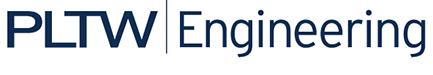 Project 2.2.3 Turbine Engine Design RubricWritten ReportStudent: Refer to the report template for guidance.Portfolio RubricNotebook RubricElementsWeight5 Points4 Points3 Points2 Points1-0 PointsTotalEngine design constraintsAll design constraints are met. Altitude, speed  and engine size within reason for a turbojet plane.One design constraint not met. Altitude, speed  and engine size within reason for a turbojet plane.Two design constraints not met. Altitude, speed  and engine size within reason for a turbojet plane.Three design constraints not met. Altitude, speed  and engine size within reason for a turbojet plane.Many design constraints not met. Altitude, speed  and engine size within reason for a turbojet plane.Maximum fuel efficiencyFuel efficiency as measured by TSFC exceeds:________.Fuel efficiency as measured by TSFC exceeds: _______.Fuel efficiency as measured by TSFC exceeds:_________.Fuel efficiency as measured by TSFC exceeds:________.Fuel efficiency as measured by TSFC exceeds:________.Simulation quantityTen simulations ran.Eight simulations ran.Six simulations ran.Four simulations choices ran.Less than four simulations ran.Simulation resultsNumerical data with units from each simulation recorded in data tables (steps 1-5) in engineering notebook.Numerical data with units from 80% of the simulations recorded in data tables (steps 1-5) in engineering notebook.Numerical data with units from 60% of the simulations recorded in data tables (steps 1-5) in engineering notebook.Numerical data with units from 40% of the simulations recorded in data tables (steps 1-5) in engineering notebook.Numerical data with units from > 40% of the simulations recorded in data tables (steps 1-5).Material selectionAll materials selected (step 6) listed in engineering notebook.80% of materials selected (step 6) listed in engineering notebook.60% of materials selected (step 6) listed in engineering notebook.40% of materials selected (step 6) listed in engineering notebook.Less than 40% of the materials selected (step 6) listed in engineering notebook.Average weight, thrust to weight ratio and exceeded temperaturesAverage weight, thrust to weight ratio, all exceeded temperatures (step 7) recorded in engineering notebook.80% of average weight, thrust to weight ratio, all exceeded temperatures (step 7) recorded in engineering notebook.60% of Average weight, thrust to weight ratio, all exceeded temperatures (step 7) recorded in engineering notebook.40% of Average weight, thrust to weight ratio, all exceeded temperature (step 7) recorded in engineering notebook.Less than 40% of Some average weight, thrust to weight ratio, all exceeded temperature (step 7) recorded in engineering notebook.TSFC (Thrust Specific Fuel Consumption)TSFC recorded for each simulation in engineering notebookTSFC recorded for 80% of the simulations in engineering notebookTSFC recorded for 60% of the simulations in engineering notebookTSFC recorded for 40% of the simulations in engineering notebookTSFC recorded for some simulations in engineering notebookElementsWeight4 Points3 Points0 - 2 PointsTotalTitle PageAll components required for the title page have been listed.One components required for the title page has been listed.Several components required for the title page has been listed.AbstractThe abstract completely and concisely summarizes the project or report in one paragraph.The abstract summarizes the project or reportThe abstract does not clearly summarize the report. Information is difficult to understand.ContentSummarize all details about your final proposed engine design.Summarize most details about your final proposed engine design.Summarize some details about your final proposed engine design.Technical DocumentationScreen capture of final design from EngineSim showing the Engine Performance Output.Screen capture of final design from EngineSim insufficient.Screen capture of final design from EngineSim absent of incorrect.ConclusionA paragraph describing items such as: what you learned from this projectwhat part of it was easiest and whywhat part was hardest and what you did to overcome this difficultyElementsWeight4 Points3 Points0 - 2 PointsTotalPortfolioUpdated portfolio index, screen shot of final design and a paragraph describing:what you learned from this projectwhat part of it was easiest and whywhat part was hardest and what you did to overcome this difficultyOne components missing from requirements.More than one components from requirements.CriteriaAll pages numbered in order.All entries are made in permanent blue or black ink.No missing pages.All information must be clear and intelligible.All Information is sequential.All drawings and pictures labeled.All inserted items taped or glued.Excess space has a line through it.All mistakes crossed out. No erasures.Every page signed and dated.TotalCriteria met = 1